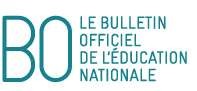 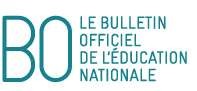 Arts du cirque CAP BEPLes élèves présentent leur numéro. Il s’agit d’une étape de travail dans le processus de création, puisqu’ils pourront le modifier en tenant compte des indications fournies par les spectateurs lecteurs.Par exemple, il est capable de préserver les formes de jonglage en modifiant des formes corporelles simples : avancer, reculer, s’assoir, tourner sur soi, etc.Exemple de critères de virtuosité : amplitude des lancers, nature et qualité des appuis, qualité de la surface sur laquelle ils se trouvent, etc.Exemple de critères d’originalité: choix des objets, détournement de leurs usages conventionnels, originalité de leur trajectoire dans l’espace et autour du corps.© Ministère de l'éducation nationale > www.education.gouv.frCompétences attenduesCompétences attenduesPrincipes d’élaboration de l’épreuvePrincipes d’élaboration de l’épreuvePrincipes d’élaboration de l’épreuveNiveau 3Reproduire des formes singulières en jonglage, acrobatie, équilibre, les organiser pour les représenter au sein d’une pièce collective. Les élèves spectateurs apprécient la qualité de réalisation des différentes formes singulières.Niveau 3Reproduire des formes singulières en jonglage, acrobatie, équilibre, les organiser pour les représenter au sein d’une pièce collective. Les élèves spectateurs apprécient la qualité de réalisation des différentes formes singulières.En s'appuyant sur des éléments artistiques et scéniques simples pour suggérer un univers (époque, lieu), des personnages, des sentiments, des états, les candidats par groupe de 3, présentent un numéro collectif qui articule les différentes spécialités des arts du cirque: jonglerie, équilibres précaires, acrobaties collectives. La durée du numéro est comprise entre 2’ et 5' La troupe présente son numéro, en utilisant des objets, des accessoires, des costumes, un support sonore. Elle dispose et met en piste son matériel pour investir et redéfinir en toute sécurité un espace d'environ 8 m sur 8 m.Deux leçons avant l’évaluation du numéro, les élèves réalisent une répétition (1) devant un groupe de spectateurs-lecteurs (de préférence choisi). Un spectateur- lecteur observe un circassien à l’aide d’une fiche, le renseigne sur sa prestation et présente une ou des propositions pour l’améliorer. Il est évalué lors de laprésentation finale du numéro sur la pertinence de ses conseils et sur les améliorations produites sur la qualité de réalisation du circassien lors de l’évaluation.En s'appuyant sur des éléments artistiques et scéniques simples pour suggérer un univers (époque, lieu), des personnages, des sentiments, des états, les candidats par groupe de 3, présentent un numéro collectif qui articule les différentes spécialités des arts du cirque: jonglerie, équilibres précaires, acrobaties collectives. La durée du numéro est comprise entre 2’ et 5' La troupe présente son numéro, en utilisant des objets, des accessoires, des costumes, un support sonore. Elle dispose et met en piste son matériel pour investir et redéfinir en toute sécurité un espace d'environ 8 m sur 8 m.Deux leçons avant l’évaluation du numéro, les élèves réalisent une répétition (1) devant un groupe de spectateurs-lecteurs (de préférence choisi). Un spectateur- lecteur observe un circassien à l’aide d’une fiche, le renseigne sur sa prestation et présente une ou des propositions pour l’améliorer. Il est évalué lors de laprésentation finale du numéro sur la pertinence de ses conseils et sur les améliorations produites sur la qualité de réalisation du circassien lors de l’évaluation.En s'appuyant sur des éléments artistiques et scéniques simples pour suggérer un univers (époque, lieu), des personnages, des sentiments, des états, les candidats par groupe de 3, présentent un numéro collectif qui articule les différentes spécialités des arts du cirque: jonglerie, équilibres précaires, acrobaties collectives. La durée du numéro est comprise entre 2’ et 5' La troupe présente son numéro, en utilisant des objets, des accessoires, des costumes, un support sonore. Elle dispose et met en piste son matériel pour investir et redéfinir en toute sécurité un espace d'environ 8 m sur 8 m.Deux leçons avant l’évaluation du numéro, les élèves réalisent une répétition (1) devant un groupe de spectateurs-lecteurs (de préférence choisi). Un spectateur- lecteur observe un circassien à l’aide d’une fiche, le renseigne sur sa prestation et présente une ou des propositions pour l’améliorer. Il est évalué lors de laprésentation finale du numéro sur la pertinence de ses conseils et sur les améliorations produites sur la qualité de réalisation du circassien lors de l’évaluation.Points à affecterÉléments à évaluerCompétence de niveau 3 en cours d’acquisitionCompétence du niveau 3 acquiseCompétence du niveau 3 acquisePoints à affecterÉléments à évaluerDe 0 à 9 pointsDe 10 à 14 pointsDe 15 à 20 pointsConstruction du numéroNote collective6 pointsComposition : création collective et miseen piste.De 0 à 2,5 ptsLe numéro est improvisé. L'organisation spatiale, temporelle est aléatoire et oublie les règles essentielles de présentation : orientation, prise en compte du public, etc. La troupe s'appuie sur un élève pour mémoriser ouprésenter son numéro.De 3 à 4,5 ptsLe numéro est construit : avec un début, un développement, une fin repérables. Il s'appuie sur une succession, juxtaposition de réalisations individuelles.L'espace et le temps sont utilisés dans leur intégralité. Chaque élève a mémorisé le filage et l'organisation du numéro.De 5 à 6 ptsLe numéro est structuré dans le temps et l'espace, à partir d'une articulation des réalisations individuelles. Les exploits et numéros individuels sont mis en valeur.Réalisation Interprétation Note individuelle11 pointsRéalisation : l’engagement moteur et la prise de risque7 pointsDe 0 à 3 ptsLa réalisation s'appuie sur une manipulation, une mobilisation des engins et des objets, timide, de faible amplitude, maladroite et aléatoire. Les équilibres et les acrobaties sont sommaires et peuvent être dangereux. La mobilité est réduite ou exagérée, avec une prédominance des appuis pédestres.La prise de risque est insuffisamment maîtrisée.De 3.5 à 5.5 ptsL’élève reproduit dans son numéro des formes techniques simples apprises et stabilisées, bien spécifiques à l'activité. Dans chacun des arts du cirque, il choisit judicieusement, au regard de ses possibilités, une forme qu’il maîtrise.La prise de risque est assumée dans les figures d'acrobaties et les déplacements sur engins précaires.De 6 à 7 ptsL'élève utilise l’espace, le temps et l’énergie pour explorer des formes et des techniques originales et personnelles (2). La motricité et les formes sont précises et choisies judicieusement.Il prend des risques spectaculaires mais calculés et joue sur la rupture et la reconstruction de l'équilibre.Réalisation Interprétation Note individuelle11 pointsInterprétation : l’engagement émotionnel et la prise de risque.4 pointsDe 0 à 1,5 pts Interprétation extrêmement limitéeL'élève présente une hyper activité exubérante, désordonnée ou, au contraire une timidité liée à l’appréhension de l’échec face à un public. L'interprétation est sommaire, assortie de gestes parasites. L’élève est concentré sur son numéro, sonattention est centrée sur les objets pour ne pas les faire chuter.De 2 à 3 pts Interprétation ponctuelleL’interprétation est perçue comme nécessaire. Elle est possible grâce à une plus grande maîtrise des numéros. L’élève assume sa présence sur scène sans tomber dans  le mime, la parodie, la reproduction du réel.  L’engagement est serein.De 3 à 4 pts Interprétation continue et convaincanteL'élève ne décroche pas de son rôle, de son personnage. Il choisit les traits corporels significatifs du personnage qu’il présente et les préserve dans la mise en œuvre. Il reste concentré, convaincant.  L'attention du spectateur est retenue par des effets simples,images fortes : regard, silence, arrêt, immobilité, position.Spectateur LecteurNote individuelle3 pointsAppréciation de la qualité de réalisation des différentes formes singulièresDe 0 à 1 ptJugements qui n'éclairent pas à l'interprète Apprécie la réalisation des figures proposées par le circassien de façon binaire (exemples: « beau/pas beau » « facile /difficile ») sans argument. Ces jugements ne permettent pas d’améliorer laproduction.De 1,5 à 2 ptsProposition sur un élément précis source de transformations de la réalisation du circassien Apprécie la réalisation des figures proposées par le circassien à travers critères de virtuosité (3) ou d’originalité (4) … Il guide le circassien pour les mettre en valeur ou améliorer la réalisation.De 2,5 à 3 ptsPropositions concrètes pour une amélioration de la prestation du circassien Le spectateur-lecteur repère les formes singulières dans leur virtuosité (2) et leur originalité (4) et guide le circassien pour les mettre en valeur ou améliorer la réalisation.